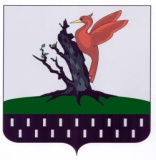 ____________________________________________________________________РЕШЕНИЕ                        с.Костенеево                                   КАРАР№30                                                                                      «14» мая  2021 г.О внесении изменений в решение Совета Костенеевского сельского поселения Елабужского муниципального района Республики Татарстан от 18.11.2019 № 180 «Об утверждении Положения о бюджетном процессе в Костенеевском сельском поселении»      В соответствии с Федеральным законом от 31.07.2020 г. № 263-ФЗ «О внесении изменений в Бюджетный кодекс Российской Федерации» и отдельные законодательные акты Российской Федерации, Совет Костенеевского сельского поселения Елабужского муниципального района Республики ТатарстанРЕШИЛ:1. Внести в решение Совета Костенеевского сельского поселения Елабужского муниципального района Республики Татарстан от 18.11.2019 № 180 «Об утверждении Положения о бюджетном процессе в Костенеевском сельского поселении» следующие изменения:1.1. В пункте 1 статьи 62 Положения подпункты 4, 6, 7  исключить.1.2. Пункт 4 статьи 35 Положения изложить в следующей редакции: «4. Муниципальная гарантия предоставляется в валюте, в которой выражена сумма основного обязательства».1.3. Подпункт 5 пункта 16 статьи 35 Положения исключить.1.4. Подпункт 3 пункта 21 статьи 35 Положения изложить в следующей редакции: «3) в случае исполнения принципалом и (или) третьими лицами обязательств принципала, обеспеченных гарантией, либо прекращения указанных обязательств принципала по иным основаниям (вне зависимости от наличия предъявленного бенефициаром гаранту и (или) в суд требования к гаранту об исполнении гарантии) (за исключением случая, указанного в пункте 8 статьи 116 Бюджетного Кодекса РФ».1.5. Подпункт 6 пункта 21 статьи 35 Положения изложить в следующей редакции: «6) с прекращением основного обязательства (в том числе в связи с ликвидацией принципала и (или) бенефициара после того, как бенефициар предъявил гаранту и (или) в суд требование к гаранту об исполнении гарантии) (за исключением случая, указанного в пункте 8 статьи 116 Бюджетного Кодекса РФ) или признанием его недействительной сделкой».1.6. Пункт 27 статьи 35 Положения  изложить в следующей редакции: «27. Кредиты и займы (в том числе облигационные), обеспечиваемые муниципальными гарантиями, должны быть целевыми».1.7. Пункт 28 статьи 35 Положения изложить в следующей редакции: «28. В случае установления факта нецелевого использования средств кредита (займа, в том числе облигационного), обеспеченного муниципальной гарантией,  в случае неисполнения или ненадлежащего исполнения обязательств, установленных договором о предоставлении муниципальной гарантии, принципал и бенефициар несут ответственность, установленную законодательством Российской Федерации, договором о предоставлении муниципальной гарантии».1.8. Пункт 2 статьи 37  Положения изложить в следующей редакции: «2. Муниципальная гарантия предоставляются в валюте, в которой выражены обязательства, обеспечиваемые муниципальной гарантией».1.9.  Пункт 7 статьи 41 Положения  изложить в следующей редакции: «7. Доходы бюджета прогнозируются на основе прогноза социально-экономического развития территории, действующего на день внесения решения о бюджете в Совет сельского поселения, а также принятого на указанную дату и вступающего в силу в очередном финансовом году и плановом периоде законодательства о налогах и сборах и бюджетного законодательства Российской Федерации и законодательства Российской Федерации, законов субъектов Российской Федерации и муниципальных правовых актов представительных органов муниципальных образований, устанавливающих неналоговые доходы бюджетов бюджетной системы Российской Федерации».1.10. Пункт 1 статьи 48 Положения изложить в следующей редакции: «1.Под кассовым планом понимается прогноз поступлений в бюджет и перечислений из бюджета в текущем финансовом году в целях определения прогнозного состояния единого счета бюджета, включая временный кассовый разрыв и объем временно свободных средств».1.11. Пункт 4 статьи 50 Положения изложить в следующей редакции: «4. Получатель бюджетных средств принимает бюджетные обязательства в пределах, доведенных до него лимитов бюджетных обязательств».1.12. Абзацы 1,2 пункта 5 статьи 50 Положения исключить. 1.13. Пункт 6 статьи 50 Положения изложить в следующей редакции: «6. Подтверждение исполнения денежных обязательств осуществляется на основании распоряжений, подтверждающих списание денежных средств с единого счета бюджета в пользу физических или юридических лиц, бюджетов бюджетной системы Российской Федерации, субъектов международного права, а также проверки иных документов, подтверждающих проведение неденежных операций по исполнению денежных обязательств получателей бюджетных средств».2. Настоящее решение подлежит официальному опубликованию.3. Контроль за исполнением настоящего решения оставляю за собой.Председатель                                                                               С.А. Зеленовский 